Городской округ г. Дивногорск Красноярского края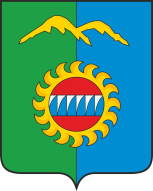 Дивногорский городской Совет депутатовРЕШЕНИЕ    ____.___.2023                                             г. Дивногорск                             №____-_____-НПАО внесении изменений в решение городского Совета депутатов от  26.11.2019 № 48-314- ГС «Об утверждении Положения о порядке проведения конкурса по отбору кандидатур на должность Главы города Дивногорска Красноярского края»(в ред. от 24.11.2021 №16-104-ГС, от 30.03.2022 № 20-134-ГС, от 24.05.2023 № 34-217-НПА)	В соответствии со статьей 4 Федерального закона от 12.06.2002 N67-ФЗ «Об основных гарантиях избирательных прав и права на участие в референдуме граждан Российской Федерации» (в редакции Федерального закона от 14.03.2022 №60-ФЗ «О внесении изменений в отдельные законодательные акты Российской Федерации»), статьей 36 Федерального закона от 06.10.2003 № 131-ФЗ «Об общих принципах организации  местного самоуправления в Российской Федерации», статьей 37 Устава городского округа город Дивногорск Красноярского края, Дивногорский  городской  Совет  депутатов РЕШИЛ:	1. Внести в решение Дивногорского городского Совета депутатов от  26.11.2019 № 48-314-ГС «Об утверждении Положения о порядке проведения конкурса по отбору кандидатур на должность Главы города Дивногорска Красноярского края» (далее – Положение) изменения следующего содержания:	1.1. Пункт 3.1 раздела 3 Положения дополнить подпунктом 51 следующего содержания:	 «51. Документ, подтверждающий предоставление Губернатору Красноярского края сведений о доходах, расходах, об имуществе и обязательствах имущественного характера, полученных кандидатом, его супругой (супругом), несовершеннолетними детьми, в соответствии с Законом Красноярского края от 19.12.2017 № 4-1264 «О представлении гражданами, претендующими на замещение муниципальных должностей, должности главы (руководителя) местной администрации по контракту, и лицами, замещающими указанные должности, сведений о доходах, расходах, об имуществе и обязательствах имущественного характера и проверке достоверности и полноты таких сведений»	Документы представляются по форме справки утвержденной Указом Президента Российской Федерации от 23 июня 2014 года № 460 «Об утверждении формы справки о доходах, расходах, об имуществе и обязательствах имущественного характера и внесении изменений в некоторые акты Президента Российской Федерации».	1.2. Пункт 3.5 Положения  изложить в следующей редакции:	«3.5. Кандидат не допускается к участию в конкурсе в случае:	а) недостижения на день проведения конкурса  возраста 21 года;	б) наличия у него ограничений пассивного избирательного права для избрания выборным должностным лицом местного самоуправления, установленных Федеральным законом от 12.06.2002 года № 67-ФЗ «Об основных гарантиях избирательных прав и права на участие в референдуме граждан Российской Федерации;	в) признания гражданина недееспособным или ограниченно дееспособным решением суда, вступившим в законную силу;	г) в случае непредставления или несвоевременного представления документов для участия в конкурсе, указанных в подпунктах 1- 3, 5 и 6 (в части документа, подтверждающего представление сведений Губернатору Красноярского края) пункта 3.1. настоящего Положения, представления их не в полном объеме или не по формам, утвержденным настоящим Положением».	1.3. Пункты 3.7,4.1.2,4.7 Положения  после слов «в течение 30 календарных дней» дополнить словами «со дня поступления указанной информации Комиссии».2. Настоящее решение вступает в силу в день, следующий за днем его опубликования в газете «Огни Енисея», и подлежит размещению на официальном сайте администрации города в информационно-телекоммуникационной сети общего пользования Интернет.Председатель Дивногорского                                 Глава городагородского Совета депутатов                                  Ю.И.Мурашов                                                     С.И. Егоров